ГПОУ ЯО РЫБИНСКИЙ ТРАНСПОРТНО – ТЕХНОЛОГИЧЕСКИЙ КОЛЛЕДЖ РАБОЧАЯ  ПРОГРАММа ПРОФЕССИОНАЛЬНОГО МОДУЛЯПМ.01Техническое обслуживание и ремонт автотранспорта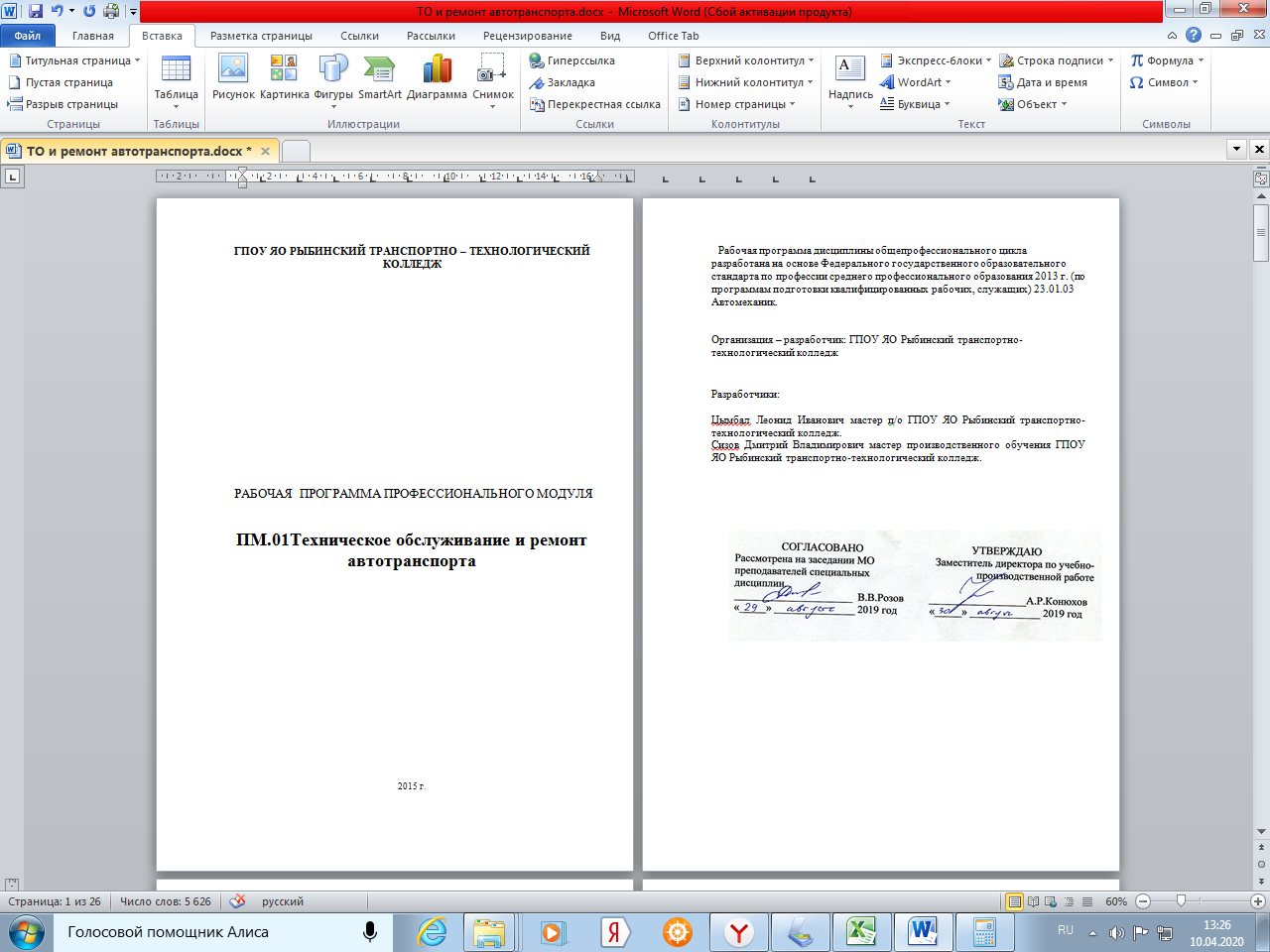 СОДЕРЖАНИЕ 1. паспорт ПРОГРАММЫ ПРОФЕССИОНАЛЬНОГО МОДУЛЯТехническое обслуживание и ремонт автотранспорта1.1. Область применения программыПрограмма профессионального модуля (далее - программа) – разработана на основе Федерального образовательного стандарта 2013 (далее – ФГОС) 23.01.03 Автомеханик, в части освоения основного вида профессиональной деятельности (ВПД): выполнение технического обслуживания и ремонта автотранспорта и соответствующих профессиональных компетенций (ПК):1. Диагностировать автомобиль, его агрегаты и системы.2. Выполнять работы по различным видам технического обслуживания.3. Разбирать, собирать узлы и агрегаты автомобиля и устранять неисправности.4. Оформлять отчетную документацию по техническому обслуживанию.Программа профессионального модуля может быть использована в дополнительном профессиональном образовании и профессиональной подготовке работников в области эксплуатации транспортно-технологических машин и комплексов при наличии среднего (полного) общего образования. Опыт работы не требуется.1.2. Цели и задачи профессионального модуля – требования к результатам освоения профессионального модуляС целью овладения указанным видом профессиональной деятельности и соответствующими профессиональными компетенциями обучающийся в ходе освоения профессионального модуля должен:иметь практический опыт: проведения технических измерений соответствующим инструментом и приборами;выполнения ремонта деталей автомобиля; снятия и установки агрегатов и узлов автомобиля;использования диагностических приборов и технического оборудования;выполнения регламентных работ по техническому обслуживанию автомобилей; уметь: выполнять метрологическую поверку средств измерений; выбирать и пользоваться инструментами и приспособлениями для слесарных работ; снимать и устанавливать агрегаты и узлы автомобиля; определять неисправности и объем работ по их устранению и ремонту;определять способы и средства ремонта;применять диагностические приборы и оборудование; использовать специальный инструмент, приборы, оборудование;оформлять учетную документацию;знать: средства метрологии, стандартизации и сертификации; основные методы обработки автомобильных деталей; устройство и конструктивные особенности обслуживаемых автомобилей; назначение и взаимодействие основных узлов ремонтируемых автомобилей;технические условия на регулировку и испытание отдельных механизмов; виды и методы ремонта;способы восстановления деталей.1.3. Количество часов на освоение программы профессионального модуля:всего – 1423 часа, в том числе:максимальной учебной нагрузки обучающегося – 724 часа, включая:обязательной аудиторной учебной нагрузки обучающегося –124 часов;самостоятельной работы обучающегося – 97 часов;учебной и производственной практики – 1132 часов.2. результаты освоения ПРОФЕССИОНАЛЬНОГО МОДУЛЯ Результатом освоения профессионального модуля является овладение обучающимися видом профессиональной деятельности  (ВПД): транспортировка грузов и перевозка  пассажиров, в том числе профессиональными (ПК) и общими (ОК) компетенциями:3. СТРУКТУРА и содержание профессионального модуля3.1. Тематический план профессионального модуля3.2. Содержание обучения по профессиональному модулю (ПМ) Для характеристики уровня освоения учебного материала используются следующие обозначения: 1 – ознакомительный (узнавание ранее изученных объектов, свойств); 2 – репродуктивный (выполнение деятельности по образцу, инструкции или под руководством); 3 – продуктивный (планирование и самостоятельное выполнение деятельности, решение проблемных задач).4. условия реализации  ПРОФЕССИОНАЛЬНОГО МОДУЛЯ4.1. Требования к минимальному материально-техническому обеспечениюРеализация профессионального модуля предполагает наличие учебного кабинета: «Устройство автомобилей», а также: лабораторий: - технических измерений, - электрооборудования автомобилей,- технического обслуживания и ремонта автомобилей;мастерских:- слесарных,- электромонтажной.Оборудование учебного кабинета «Устройство автомобилей»:1) оборудование: - бензиновый (дизельный) двигатель в разрезе с навесным оборудованием и в сборе со сцеплением в разрезе, коробкой передач в разрезе;- элементы передней подвески, рулевой механизм в разрезе; - элементы заднего моста в разрезе в сборе с тормозными механизмами и фрагментом карданной передачи; 2) комплект деталей:- кривошипно-шатунного механизма; - газораспределительного механизма; - системы охлаждения; - системы смазывания; - системы питания бензинового и дизельного двигателя; - системы зажигания;- электрооборудования;- передней подвески; - рулевого управления; - тормозной системы; - элементы колеса в разрезе;3) комплект бланков технологической документации;4) комплект учебно-методической документации;5) наглядные пособия: «Схемы устройства и работы систем и механизмов транспортных  средств»;6) компьютер, средства отображения информации (проектор, экран, монитор, ТВ и т.д.), с соответствующим программным обеспечением.Оборудование лаборатории технических измерений:1) слесарные верстаки;2) измерительные устройства и инструменты: - штангенциркули,- штангенрейсмусы,- штангензубомеры,- микрометры,- внутромеры,- измерительные скобы,- набор концевых мер для метрологической поверки измерительных инструментов,- калибры,- измерительные головки часового типа,- штативы для измерительных головок,- призмы,- угломеры.3) комплект учебно-методической документации.Оборудование лаборатории электрооборудования автомобилей:1) оборудование, приспособления, приборы и инструменты:- слесарные верстаки,- автомобиль, приспособленный для изучения электрооборудования и электрической проводки,- комплекты инструментов и приспособлений для разборки электрооборудования,- мультиметры;2) комплект учебно-методической документации.Оборудование лаборатории технического обслуживания и ремонта автомобилей:1) оборудование, приспособления, приборы и инструменты:- слесарные верстаки,- поворотные стенды для разборки двигателей, коробок передач и ведущих мостов,- автомобильный подъемник или осмотровая яма,- комплекты инструментов и приспособлений для разборо-сборочных работ,- шкафы и стеллажи для инструментов, механизмов и деталей,- комплект диагностических приборов и устройств;2) двигатели, узлы и механизмы легковых и грузовых автомобилей;3) комплект деталей:- кривошипно-шатунного механизма; - газораспределительного механизма; - системы охлаждения; - системы смазывания; - системы питания бензинового и дизельного двигателя; - системы зажигания;- электрооборудования;- передней подвески; - рулевого управления; - тормозной системы; - колеса и шины;4) комплект учебно-методической документации.Оборудование слесарной мастерской:1) оборудование:- слесарные верстаки,- станок вертикально-сверлильный,- станок заточной,2) комплект слесарных инструментов.3) комплект учебно-методической документации.Оборудование электромонтажной мастерской:1) оборудование, приспособления, приборы и инструменты:- верстаки для электромонтажных работ,- стенды для диагностики и ремонта генераторов и стартеров,- комплекты инструментов и приспособлений для ремонта электрооборудования,- мультиметры,- зарядные устройства,- нагрузочные вилки и ариометры;2) комплект учебно-методической документации.Реализация программы модуля предполагает обязательную учебную практику, которая осуществляется на базе образовательного учреждения и производственную практику,  которая осуществляется рассредоточено на предприятиях технического обслуживания и ремонта автотранспортных средств, а также на автотранспортных предприятиях, имеющих собственную ремонтную базу. 4.2. Информационное обеспечение обученияПеречень рекомендуемых учебных изданий, Интернет-ресурсов, дополнительной литературыОсновные источники:Шестопалов С.К. Устройство, техническое обслуживание и ремонт легковых автомобилей: Учеб. для нач. проф. Образования. – 4-е изд., стереотип. – М.:ИРПО; Изд. Центр «Академия», 2007. – 544 с.Чумаченко Ю.Т. и др. «Автослесарь. Устройство, техническое обслуживание и ремонт автомобилей. Изд. 9-е. Уч. пос.- Ростов н/Д: Феникс, 2008. – 544 с.Ламака Ф.И. Лабораторно-практические работы по устройству грузовых автомобилей:  Учебники и учеб. пособ.д/ системы профтехобразов. – М.: «Академия» ИЦ, 2009. – 224 с.Дополнительные источники:Родичев В.А. Грузовые автомобили: Учебники и учеб. пособ.д/ системы профтехобразов. – М.: «Академия» ИЦ, 2009. – 240 с.Селифонов В.В.,  Бирюков М.К.  Устройство и техническое обслуживание грузовых автомобилей: Ростов н/Д: Феникс, 2010. – 400 с.Журнал «За рулем».Интернет-ресурсы:http://old.kabriolet.ru/ustr_avto_zel_14.htm http://megaauto.ucoz.kz/load/20http://alaukhov.narod.ru/autopark/zaz/manual/re_gas.htmlhttp://protracktor.ru/gazoraspredeliteljnyj_mehanizmhttp://www.rtsh.ru/manual2.htmhttp://www.vaz-autos.ru/2110/3_3_4.htmhttp://kamaz.interdalnoboy.com/ru4.3. Общие требования к организации образовательного процессаОбязательным условием допуска к учебной практике «Общеслесарные работы» является освоение раздела ПМ 1 Выполнение слесарной обработки, неразъемных соединений деталей автомобилей и технических измерений.Обязательным условием допуска к учебной практике «Работы по техническому обслуживанию и ремонту автомобилей» является освоение раздела ПМ 2 Выполнение технического обслуживания и ремонта автомобилей.Учебные дисциплины, изучение которых должно предшествовать освоению данного профессионального модуля: ОП 01.Электротехника; ОП 02. Охрана труда; ОП 03. Материаловедение.4.4. Кадровое обеспечение образовательного процессаТребования к квалификации педагогических (инженерно-педагогических) кадров, обеспечивающих обучение по междисциплинарному курсам:  преподаватели должны иметь среднее или высшее профессиональное образование, соответствующее профилю преподаваемой дисциплины.Требования к квалификации педагогических кадров, осуществляющих руководство практикой:Инженерно-педагогический состав: должны иметь среднее или высшее профессиональное образование, соответствующее профилю преподаваемой дисциплины.Мастера: должны иметь квалификацию по профессии «Слесарь по ремонту автомобилей 5-6 разряда». Опыт деятельности в организациях соответствующей профессиональной сферы является обязательным для преподавателей, отвечающих за освоение обучающимся профессионального цикла, эти преподаватели и мастера производственного обучения должны проходить стажировку в профильных организациях не реже одного раза в 3 года.5. Контроль и оценка результатов освоения профессионального модуля (вида профессиональной деятельности)Формы и методы контроля и оценки результатов обучения должны позволять проверять у обучающихся не только сформированность профессиональных компетенций, но и развитие общих компетенций и обеспечивающих их умений.1. ПАСПОРТ  ПРОГРАММЫ ПРОФЕССИОНАЛЬНОГО МОДУЛЯстр.42. результаты освоения ПРОФЕССИОНАЛЬНОГО МОДУЛЯ53. СТРУКТУРА и  содержание профессионального модуля74 условия реализации  ПРОФЕССИОНАЛЬНОГО МОДУЛЯ175. Контроль и оценка результатов освоения профессионального модуля (вида профессиональной деятельности) 21КодНаименование результата обученияПК 1Диагностировать автомобиль, его агрегаты и системы.ПК 2Выполнять работы по различным видам технического обслуживания.ПК 3Разбирать, собирать узлы и агрегаты автомобиля и устранять неисправности.ПК 4Оформлять отчетную документацию по техническому обслуживанию.ОК 1Понимать сущность и социальную значимость своей будущей профессии, проявлять к ней устойчивый интерес.ОК 2Организовывать собственную деятельность, исходя из цели и способов ее достижения, определенных руководителем.ОК 3Анализировать рабочую ситуацию, осуществлять текущий и итоговый контроль, оценку и коррекцию собственной деятельности, нести ответственность за результаты своей работы.ОК 4Осуществлять поиск информации, необходимой для эффективного выполнения профессиональных задач.ОК 5Использовать информационно-коммуникационные технологии в профессиональной деятельности.ОК 6Работать в коллективе и команде, эффективно общаться с коллегами, руководством, клиентами.ОК 7Исполнять воинскую обязанность, в том числе с применением полученных профессиональных знаний (для юношей).Коды профессиональных компетенцийНаименования разделов профессионального модуляВсего часов(макс. учебная нагрузка и практики)Объем времени, отведенный на освоение междисциплинарного курса (курсов)Объем времени, отведенный на освоение междисциплинарного курса (курсов)Объем времени, отведенный на освоение междисциплинарного курса (курсов)ПрактикаПрактикаКоды профессиональных компетенцийНаименования разделов профессионального модуляВсего часов(макс. учебная нагрузка и практики)Обязательная аудиторная учебная нагрузка обучающегосяОбязательная аудиторная учебная нагрузка обучающегосяСамостоятельная работа обучающегося,часовУчебная,часовПроизводственная,часовКоды профессиональных компетенцийНаименования разделов профессионального модуляВсего часов(макс. учебная нагрузка и практики)Всего,часовв т.ч. лабораторные работы и практические занятия,часовСамостоятельная работа обучающегося,часовУчебная,часовПроизводственная,часов12345678ПК 1 – ПК 3Раздел 1. Слесарное дело и технические измерения16240102072-ПК 1 – ПК 4Раздел 2. Устройство, техническое обслуживание и ремонт автомобилей12911546077376684Производственная практика, часов (если предусмотрена итоговая (концентрированная) практика)Всего:14231947097448684Наименование разделов профессионального модуля (ПМ), междисциплинарных курсов (МДК) и темСодержание учебного материала, лабораторные работы и практические занятия, самостоятельная работа обучающихся, курсовая работа (проект) (если предусмотрены)Содержание учебного материала, лабораторные работы и практические занятия, самостоятельная работа обучающихся, курсовая работа (проект) (если предусмотрены)Содержание учебного материала, лабораторные работы и практические занятия, самостоятельная работа обучающихся, курсовая работа (проект) (если предусмотрены)Объем часовУровень освоения122234Раздел ПМ 1. Техническое обслуживание и ремонт автотранспортаМДК 1 Слесарное дело и технические измерения40Тема 1.1. Основные понятия технической механикиСодержаниеСодержаниеСодержание5Тема 1.1. Основные понятия технической механики1Понятия:  механизм, машина, механическая передача, сборочная единица, деталь. Детали машин и требования к ним.Понятия:  механизм, машина, механическая передача, сборочная единица, деталь. Детали машин и требования к ним.51Тема 1.1. Основные понятия технической механики2Классификация механических передач. Передачи с гибкой связью. Передачи с непосредственным касанием. Применение передач в автомобилестроении.Классификация механических передач. Передачи с гибкой связью. Передачи с непосредственным касанием. Применение передач в автомобилестроении.52Тема 1.1. Основные понятия технической механики3Механизмы, преобразующие движения. Зубчато-реечный механизм. Винтовой механизм. Кривошипно-шатунный механизм. Кулачковый механизм. Применение механизмов в автомобилестроении.Механизмы, преобразующие движения. Зубчато-реечный механизм. Винтовой механизм. Кривошипно-шатунный механизм. Кулачковый механизм. Применение механизмов в автомобилестроении.52Тема 1.1. Основные понятия технической механики4Виды соединений деталей машин. Прессовые соединения. Резьбовые соединения. Резьбы: понятие, параметры, обозначение. Шпоночные и шлицевые соединения: классификация, параметры, обозначение. Заклепочные соединения. Клеевые, паянные и сварные соединения.Виды соединений деталей машин. Прессовые соединения. Резьбовые соединения. Резьбы: понятие, параметры, обозначение. Шпоночные и шлицевые соединения: классификация, параметры, обозначение. Заклепочные соединения. Клеевые, паянные и сварные соединения.53Тема 1.1. Основные понятия технической механики5Оси и валы. Опоры осей и валов (подшипники).Оси и валы. Опоры осей и валов (подшипники).53Тема 1.1. Основные понятия технической механикиПрактические занятияПрактические занятияПрактические занятия2Тема 1.1. Основные понятия технической механики1Чтение чертежей типовых соединений деталей.Чтение чертежей типовых соединений деталей.2Тема 1.1. Основные понятия технической механики2Чтение сборочных чертежей механизмов автомобилей.Чтение сборочных чертежей механизмов автомобилей.2Тема 1.2. Основы стандартизации и взаимозаменяемостиСодержаниеСодержаниеСодержание4Тема 1.2. Основы стандартизации и взаимозаменяемости1Основные понятия стандартизации. Взаимозаменяемость в машиностроении.Основные понятия стандартизации. Взаимозаменяемость в машиностроении.41Тема 1.2. Основы стандартизации и взаимозаменяемости2Сведения о размерах. Отклонения и допуски линейных размеров. Основные принципы построения системы допусков.Сведения о размерах. Отклонения и допуски линейных размеров. Основные принципы построения системы допусков.43Тема 1.2. Основы стандартизации и взаимозаменяемости3Погрешности формы и расположения поверхностей.Погрешности формы и расположения поверхностей.43Тема 1.2. Основы стандартизации и взаимозаменяемости4Шероховатость поверхности.Шероховатость поверхности.43Тема 1.2. Основы стандартизации и взаимозаменяемостиПрактические занятияПрактические занятияПрактические занятия2Тема 1.2. Основы стандартизации и взаимозаменяемости1Чтение размеров на чертежах и определение годности действительных размеров.Чтение размеров на чертежах и определение годности действительных размеров.2Тема 1.2. Основы стандартизации и взаимозаменяемости2Чтение чертежей деталей, определение погрешности формы и расположения поверхностей. Определение шероховатости поверхностей.Чтение чертежей деталей, определение погрешности формы и расположения поверхностей. Определение шероховатости поверхностей.2Тема 1.3 Допуски  и посадки соединений деталей автомобилейСодержаниеСодержаниеСодержание4Тема 1.3 Допуски  и посадки соединений деталей автомобилей1Допуски и посадки соединений гладких цилиндрических деталей. Основные принципы построения системы посадок. Обозначения посадок на чертежах.Допуски и посадки соединений гладких цилиндрических деталей. Основные принципы построения системы посадок. Обозначения посадок на чертежах.42Тема 1.3 Допуски  и посадки соединений деталей автомобилей2Допуски и посадки метрических резьб. Взаимозаменяемость, степень точности. Допуски и посадки метрических резьб. Взаимозаменяемость, степень точности. 43Тема 1.3 Допуски  и посадки соединений деталей автомобилей3Допуски и посадки шлицевых и шпоночных соединений. Допуски зубчатых колес.Допуски и посадки шлицевых и шпоночных соединений. Допуски зубчатых колес.43Тема 1.3 Допуски  и посадки соединений деталей автомобилей3Допуски и посадки шлицевых и шпоночных соединений. Допуски зубчатых колес.Допуски и посадки шлицевых и шпоночных соединений. Допуски зубчатых колес.43Тема 1.3 Допуски  и посадки соединений деталей автомобилей4Понятие о размерных цепях, классификация, влияние погрешностей на точность сборки. Расчет, методы компенсации погрешностей.Понятие о размерных цепях, классификация, влияние погрешностей на точность сборки. Расчет, методы компенсации погрешностей.43Тема 1.3 Допуски  и посадки соединений деталей автомобилейПрактические занятияПрактические занятияПрактические занятия2Тема 1.3 Допуски  и посадки соединений деталей автомобилей1Чтение размеров на чертежах и определение годности действительных размеров.Чтение размеров на чертежах и определение годности действительных размеров.2Тема 1.3 Допуски  и посадки соединений деталей автомобилей2Определение характера соединения (группы посадки) по чертежу сборочной единицы.Определение характера соединения (группы посадки) по чертежу сборочной единицы.2Тема 1.4 Технические измеренияСодержаниеСодержаниеСодержание5Тема 1.4 Технические измерения1Метрология. Методы измерения. Средства измерения линейных размеров. Концевые меры.Метрология. Методы измерения. Средства измерения линейных размеров. Концевые меры.52Тема 1.4 Технические измерения2Универсальные средства для измерения линейных размеров: устройство, параметры, применение. Выполнение метрологической поверки средств измерений  (настройка средств измерений по концевым мерам).Универсальные средства для измерения линейных размеров: устройство, параметры, применение. Выполнение метрологической поверки средств измерений  (настройка средств измерений по концевым мерам).53Тема 1.4 Технические измерения3Средства измерения метрических резьб: устройство, параметры, применение.Средства измерения метрических резьб: устройство, параметры, применение.53Тема 1.4 Технические измерения4Средства измерения зубчатых колес и зубчатых передач: устройство, параметры, применение.Средства измерения зубчатых колес и зубчатых передач: устройство, параметры, применение.53Тема 1.4 Технические измерения5Допуски и средства измерения углов и гладких конусов.Погрешность измерения.Допуски и средства измерения углов и гладких конусов.Погрешность измерения.53Тема 1.4 Технические измерения5Допуски и средства измерения углов и гладких конусов.Погрешность измерения.Допуски и средства измерения углов и гладких конусов.Погрешность измерения.53Тема 1.4 Технические измеренияПрактические занятияПрактические занятияПрактические занятия2Тема 1.4 Технические измерения1Выполнение метрологической поверки средств измерений  (настройка средств измерений по концевым мерам).Выполнение метрологической поверки средств измерений  (настройка средств измерений по концевым мерам).2Тема 1.4 Технические измерения2Определение погрешности средств измерения.Проведение технических измерений.Определение погрешности средств измерения.Проведение технических измерений.2Тема 1.5. Слесарная обработка деталей автомобилейСодержание Содержание Содержание 9Тема 1.5. Слесарная обработка деталей автомобилей11Понятие разметки. Инструменты и приспособления для разметки. Основные этапы разметки. Дефекты,  способы их предупреждения и устранения.93Тема 1.5. Слесарная обработка деталей автомобилей22Назначение, применение, инструменты и последовательность работ при рубке гибкие и правке металла.93Тема 1.5. Слесарная обработка деталей автомобилей33Назначение, инструменты и приспособления для резки металла.93Тема 1.5. Слесарная обработка деталей автомобилей44Назначение и классификация напильников. Виды опиливания. Контроль качества выполняемых работ. Дефекты и их устранение.93Тема 1.5. Слесарная обработка деталей автомобилей55Назначение, применение. Виды сверл. Способы сверления. Контроль качества выполняемых работ. Назначение, применение и способы зенкерования и развертывания. Контроль качества выполняемых работ.93Тема 1.5. Слесарная обработка деталей автомобилей66Нарезание внешней и внутренней резьбы. Контроль качества выполняемых работ.93Тема 1.5. Слесарная обработка деталей автомобилей77Сущность операций при распиливании и припасовке. Контроль качества выполняемых работ.93Тема 1.5. Слесарная обработка деталей автомобилей88Назначение и инструменты для пространственной разметки. Последовательность и правила выполнения пространственной разметки.93Тема 1.5. Слесарная обработка деталей автомобилей99Технология выполнения шабрения и притирки. Контроль качества выполняемых работ.Порядок разработки технологического процесса слесарной обработки деталей автомобилей.93Тема 1.5. Слесарная обработка деталей автомобилейПрактические занятия Практические занятия Практические занятия 1Тема 1.5. Слесарная обработка деталей автомобилей11Разработка технологических процессов слесарной обработки деталей автомобилей.1Тема 1.6. Выполнение неразъемных соединений деталей автомобилейСодержание Содержание Содержание 3Тема 1.6. Выполнение неразъемных соединений деталей автомобилей11Понятия о клепке. Технология выполнения заклепочных соединений.33Тема 1.6. Выполнение неразъемных соединений деталей автомобилей22Понятия о пайке и лужении. Оборудование, приспособления, инструменты и материалы для выполнения пайки и лужения. Технология выполнения пайки и лужения. 33Тема 1.6. Выполнение неразъемных соединений деталей автомобилей33Технология выполнения склеивания.33Тема 1.6. Выполнение неразъемных соединений деталей автомобилейПрактические занятия Практические занятия Практические занятия 1Тема 1.6. Выполнение неразъемных соединений деталей автомобилей11Разработка технологических процессов выполнения неразъемных соединений деталей автомобилей.1Самостоятельная работа при изучении раздела ПМ 1Систематическая проработка конспектов занятий, учебной и специальной технической литературы (по вопросам, составленным преподавателем, а также к параграфам и главам учебных пособий).Подготовка к практическим работам с использованием методических рекомендаций преподавателя, оформление практических работ и подготовка к их защите. Поиск информации и изучение современных технологий слесарной обработки и выполнения неразъемных соединений деталей автомобилей. Поиск информации и изучение современных технологий контроля качества выполненных слесарных работ.Подготовка к контрольным работам и зачетам.Примерная тематика внеаудиторной самостоятельной работы:1. Разработка технологических процессов слесарной обработки деталей автомобилей по тематике, составленной преподавателем.2. Разработка технологических процессов выполнения неразъемных соединений деталей автомобилей по тематике, составленной преподавателем.Самостоятельная работа при изучении раздела ПМ 1Систематическая проработка конспектов занятий, учебной и специальной технической литературы (по вопросам, составленным преподавателем, а также к параграфам и главам учебных пособий).Подготовка к практическим работам с использованием методических рекомендаций преподавателя, оформление практических работ и подготовка к их защите. Поиск информации и изучение современных технологий слесарной обработки и выполнения неразъемных соединений деталей автомобилей. Поиск информации и изучение современных технологий контроля качества выполненных слесарных работ.Подготовка к контрольным работам и зачетам.Примерная тематика внеаудиторной самостоятельной работы:1. Разработка технологических процессов слесарной обработки деталей автомобилей по тематике, составленной преподавателем.2. Разработка технологических процессов выполнения неразъемных соединений деталей автомобилей по тематике, составленной преподавателем.Самостоятельная работа при изучении раздела ПМ 1Систематическая проработка конспектов занятий, учебной и специальной технической литературы (по вопросам, составленным преподавателем, а также к параграфам и главам учебных пособий).Подготовка к практическим работам с использованием методических рекомендаций преподавателя, оформление практических работ и подготовка к их защите. Поиск информации и изучение современных технологий слесарной обработки и выполнения неразъемных соединений деталей автомобилей. Поиск информации и изучение современных технологий контроля качества выполненных слесарных работ.Подготовка к контрольным работам и зачетам.Примерная тематика внеаудиторной самостоятельной работы:1. Разработка технологических процессов слесарной обработки деталей автомобилей по тематике, составленной преподавателем.2. Разработка технологических процессов выполнения неразъемных соединений деталей автомобилей по тематике, составленной преподавателем.Самостоятельная работа при изучении раздела ПМ 1Систематическая проработка конспектов занятий, учебной и специальной технической литературы (по вопросам, составленным преподавателем, а также к параграфам и главам учебных пособий).Подготовка к практическим работам с использованием методических рекомендаций преподавателя, оформление практических работ и подготовка к их защите. Поиск информации и изучение современных технологий слесарной обработки и выполнения неразъемных соединений деталей автомобилей. Поиск информации и изучение современных технологий контроля качества выполненных слесарных работ.Подготовка к контрольным работам и зачетам.Примерная тематика внеаудиторной самостоятельной работы:1. Разработка технологических процессов слесарной обработки деталей автомобилей по тематике, составленной преподавателем.2. Разработка технологических процессов выполнения неразъемных соединений деталей автомобилей по тематике, составленной преподавателем.20Слесарная практикаСодержаниеСодержаниеСодержание72Слесарная практика11Вводное занятие. Ознакомление со слесарной мастерской. Безопасность труда6Слесарная практика22Экскурсия на предприятие6Слесарная практика33Плоскостная разметка, подготовка поверхности, разметка. Рубка металла, прорубка отверстий6Слесарная практика44Правка и гибка металла. Правка полосовой стали, прутка. Ознакомление с трубогибом, гибка труб6Слесарная практика55Резка металла, резка ножовкой труб, полосовой стали, прутка. С поворотом полотна и без поворота6Слесарная практика66Опиливание металла. Постановка корпуса, балансировка напильника. Основные приемы и правила опиливания6Слесарная практика77Сверление, зенкование, развертывание. Оборудование и приспособления для сверления. Нарезание резьбы, виды резьбы. Инструмент для нарезания6Слесарная практика88Клепка, инструмент для клепки. Виды клепок. Машинная клепка, приемы освоения. Клепальный молоток6Слесарная практика99Распиливание. Приемы распиливания, инструмент. Удаление сердцевины, обработка отверстий. Механизация процесса распиливания6Слесарная практика1010Шабрение и притирка. Назначение инструмента. Заточка шаберов. Шабрение плоскастей, криволинейный поверхностей.6Слесарная практика1111Склеивание, лужение, пайка. Виды пайки, назначение, подготовка поверхностей. Виды лужения, назначение, подготовка. Виды: растирование и окунание6Слесарная практика1212Комплексные работы, изготовление ножниц, молотков. Выполнение работ согласно перечню проверочных работ6Раздел ПМ 2. Выполнение технического обслуживания и ремонта автотранспортаМДК 2 Устройство, техническое обслуживание и ремонт автомобилей154Тема 2.1.  Назначение, общее устройство, эксплуатация и ремонт автотранспортаСодержание Содержание 10Тема 2.1.  Назначение, общее устройство, эксплуатация и ремонт автотранспорта1Роль и значение автомобильного транспорта. Классификация и индексация автомобилей. Краткая их характеристика. Общее устройство, назначение, расположение и взаимодействие основных агрегатов, узлов автомобиля. 102Тема 2.1.  Назначение, общее устройство, эксплуатация и ремонт автотранспорта2Понятия качества и надежности автомобиля. Работоспособность. Изнашивание. Параметры. Безотказность и ремонтопригодность. Долговечность, пути повышения долговечности.102Тема 2.1.  Назначение, общее устройство, эксплуатация и ремонт автотранспорта3Система технического обслуживания автомобилей. Ежедневное техническое обслуживание. Первое техническое обслуживание. Второе техническое обслуживание. Сезонное техническое обслуживание. Ремонт автомобилей. Виды ремонта.103Тема 2.1.  Назначение, общее устройство, эксплуатация и ремонт автотранспорта4Система средств технического обслуживания. Станции технического обслуживания автомобилей. Стационарное оборудование технического обслуживания и ремонта. Агрегаты технического обслуживания автомобилей. Техника безопасности при применении стационарного оборудования.  Посты технического обслуживания и ремонта. Пост заправки автомобилей.  Диагностирование. Посты технического диагностирования. Площадка наружной мойки. Механизированные заправочные агрегаты. Передвижные ремонтные и ремонтно-диагностические мастерские.103Тема 2.1.  Назначение, общее устройство, эксплуатация и ремонт автотранспорта5Производственный и технологический процессы ремонта автомобилей. Диагностирование и прогнозирование остаточного ресурса автомобиля.  Схема технологического процесса капитального ремонта. Прием автомобилей в ремонт и наружная мойка. Техника безопасности при выполнении мойки автомобиля. Разборка автомобилей, и их сборочных единиц. Инструменты и приспособления для разборо-сборочных работ. Техника безопасности при выполнении расборо-сборочных работ. Очистка и мойка деталей. Виды отложений. Дефектовка (методика заполнения дефектовочной ведомости). Технология ремонта типовых соединений и деталей. Техника безопасности при выполнении очистки и мойки деталей. Виды дефектов. Методы контроля технического состояния деталей. Ремонт и восстановление деталей. Окраска автомобилей. Сборка, подготовка и сдача автомобилей в эксплуатацию.103Тема 2.1.  Назначение, общее устройство, эксплуатация и ремонт автотранспортаПрактические занятияПрактические занятия6Тема 2.1.  Назначение, общее устройство, эксплуатация и ремонт автотранспорта1Прием автомобилей в ремонт. Оформление приемо-сдаточного акта.6Тема 2.1.  Назначение, общее устройство, эксплуатация и ремонт автотранспорта2Разработка операционных карт технологического процесса технического обслуживания автомобилей6Тема 2.1.  Назначение, общее устройство, эксплуатация и ремонт автотранспорта3Разработка операционных карт технологического процесса капитального ремонта автомобилей6Тема 2.2. Устройство, техническое обслуживание и ремонт двигателей автомобилейСодержание Содержание 51Тема 2.2. Устройство, техническое обслуживание и ремонт двигателей автомобилей1Назначение и классификация двигателей. Общее устройство и основные параметры двигателя. Назначение и общее устройство кривошипно-шатунного и газораспределительного механизмов двигателя. Рабочий цикл ДВС. Назначение и общее устройство систем двигателя (системы охлаждения и смазки, система питания, система зажигания, система пуска). Карбюраторный четырехтактный двигатель. Четырехтактный дизель. Сравнение дизелей и карбюраторных двигателей. Число и расположение цилиндров. Порядок работы многоцилиндровых двигателей.513Тема 2.2. Устройство, техническое обслуживание и ремонт двигателей автомобилей2Типы, устройство и принцип действия систем охлаждения двигателей. Назначение, устройство и принцип действия приборов и механизмов систем охлаждения. Предпусковой подогреватель. Основные неисправности систем охлаждения, причины и способы их устранения. Диагностирование и техническое обслуживание систем охлаждения. Ремонт приборов и механизмов систем охлаждения. 513Тема 2.2. Устройство, техническое обслуживание и ремонт двигателей автомобилей3Устройство и принцип действия смазочных систем двигателей. Назначение, устройство и принцип действия приборов и механизмов смазочных систем. Вентиляция картера. Основные неисправности смазочных систем, причины и способы их устранения. Диагностирование и техническое обслуживание смазочных систем. Ремонт приборов и механизмов смазочных систем.513Тема 2.2. Устройство, техническое обслуживание и ремонт двигателей автомобилей4Типы, устройство и принцип действия систем питания двигателей. Горючая смесь. Режимы работы двигателя. Назначение карбюратора. Устройство и принцип действия простейшего карбюратора. Устройство карбюратора, назначение и принцип действия его систем. Ограничитель максимальной частоты вращения коленчатого вала. Управление карбюратором. Назначение, устройство и принцип действия приборов и механизмов карбюраторной системы питания. Основные неисправности системы питания карбюраторного двигателя, причины и способы их устранения. Диагностирование и техническое обслуживание системы питания карбюраторного двигателя. Ремонт приборов и механизмов системы питания карбюраторного двигателя.513Тема 2.2. Устройство, техническое обслуживание и ремонт двигателей автомобилей5Устройство и принцип действия системы питания дизеля. Смесеобразование в дизелях. Период задержки самовоспламенения топлива. Назначение, устройство и принцип действия приборов и механизмов системы питания дизеля. Основные неисправности системы питания дизеля, причины и способы их устранения. Диагностирование и техническое обслуживание системы дизеля. Ремонт приборов и механизмов системы питания дизеля. Основные неисправности газобаллонного оборудования, причины и способы их устранения.513Тема 2.2. Устройство, техническое обслуживание и ремонт двигателей автомобилей6Устройство и принцип действия систем питания двигателя автомобилей, работающих на альтернативном топливе. Назначение, устройство и принцип действия приборов. Техническое обслуживание газобаллонного оборудования.513Тема 2.2. Устройство, техническое обслуживание и ремонт двигателей автомобилей7Типы, устройство и принцип действия электронных систем впрыска топлива. Назначение, устройство и принцип действия приборов электронных систем впрыска топлива. Диагностирование, основные неисправности электронных систем впрыска топлива, причины и способы их устранения. Замена вышедших из строя приборов. Техника безопасности при выполнении диагностирования и замены приборов электронных систем впрыска топлива.513Тема 2.2. Устройство, техническое обслуживание и ремонт двигателей автомобилей8Типы, устройство и принцип действия систем зажигания. Назначение, устройство и принцип действия приборов и механизмов системы систем зажигания. Основные неисправности систем зажигания, причины и способы их устранения. Диагностирование и техническое обслуживание систем зажигания. Ремонт приборов систем зажигания.513Тема 2.2. Устройство, техническое обслуживание и ремонт двигателей автомобилей9Устройство систем пуска карбюраторного и дизельного двигателей. Назначение, устройство и принцип действия стартеров. Основные неисправности систем пуска, причины и способы их устранения. Диагностирование и техническое обслуживание систем пуска. Ремонт стартера.513Тема 2.2. Устройство, техническое обслуживание и ремонт двигателей автомобилей10Устройство кривошипно-шатунного механизма. Подвижные и неподвижные детали КШМ. Подвеска двигателя. Типы, устройство и принцип действия газораспределительного механизма. Фазы газораспределения. Детали газораспределительного механизма. Основные неисправности кривошипно-шатунного механизма, причины и способы их устранения. Основные неисправности газораспределительного механизма, причины и способы их устранения. Диагностирование и техническое обслуживание кривошипно-шатунного и газораспределительного механизмов. Снятие с двигателя, разборка, проверка технического состояния деталей, сборка и установка на двигатель головки блока цилиндров. Снятие двигателя с автомобиля и его разборка. Проверка технического состояния деталей кривошипно-шатунного механизма. Комплектование деталей и сборка двигателя. Обкатка двигателя.513Тема 2.2. Устройство, техническое обслуживание и ремонт двигателей автомобилей11Назначение, устройство и принцип действия аккумуляторной батареи и генератора.  Основные неисправности аккумуляторной батареи и генератора, причины и способы их устранения. Диагностирование и техническое обслуживание аккумуляторной батареи и генератора.  513Тема 2.2. Устройство, техническое обслуживание и ремонт двигателей автомобилейПрактические занятияПрактические занятия28Тема 2.2. Устройство, техническое обслуживание и ремонт двигателей автомобилей1Снятие с двигателя, разборка, изучение устройства, проверка технического состояния деталей, сборка и установка на двигатель приборов и механизмов систем охлаждения двигателей. Регулировочные работы.  28Тема 2.2. Устройство, техническое обслуживание и ремонт двигателей автомобилей2Снятие с двигателя, разборка, изучение устройства, проверка технического состояния деталей, сборка и установка на двигатель приборов и механизмов смазочных систем. 28Тема 2.2. Устройство, техническое обслуживание и ремонт двигателей автомобилей3Снятие с двигателя, разборка, изучение устройства, проверка технического состояния деталей, сборка и установка на двигатель приборов и механизмов систем питания карбюраторного двигателя. Регулировочные работы.28Тема 2.2. Устройство, техническое обслуживание и ремонт двигателей автомобилей4Снятие с двигателя, разборка, изучение устройства, проверка технического состояния деталей, сборка и установка на двигатель приборов и механизмов систем питания дизеля. Регулировочные работы.28Тема 2.2. Устройство, техническое обслуживание и ремонт двигателей автомобилей5Снятие с двигателя, разборка, изучение устройства, проверка технического состояния деталей, сборка и установка на двигатель приборов систем зажигания. Регулировочные работы.28Тема 2.2. Устройство, техническое обслуживание и ремонт двигателей автомобилей6Снятие с двигателя, разборка, изучение устройства, проверка технического состояния деталей, сборка и установка на двигатель стартера и генератора. Регулировочные работы.28Тема 2.2. Устройство, техническое обслуживание и ремонт двигателей автомобилей7Снятие с двигателя, разборка, изучение устройства, проверка технического состояния деталей, сборка и установка на двигатель головки блока цилиндров. Регулировочные работы.28Тема 2.2. Устройство, техническое обслуживание и ремонт двигателей автомобилей8Разборка и изучение устройства кривошипно-шатунного механизма. Проверка технического состояния деталей. Сборка двигателя. 28Тема 2.3. Устройство, техническое обслуживание и ремонт шасси и кузова автомобилейСодержание Содержание 33Тема 2.3. Устройство, техническое обслуживание и ремонт шасси и кузова автомобилей1Типы и общее устройство трансмиссии. Назначение, устройство и принцип действия сцепления. Сцепление с периферийным расположением пружин. Сцепление с диафрагменной пружиной. Пневмогидроусилитель привода сцепления. Основные неисправности сцепления, причины и способы их устранения. Техническое обслуживание сцепления. Ремонт сцепления.333Тема 2.3. Устройство, техническое обслуживание и ремонт шасси и кузова автомобилей2Назначение, устройство и принцип действия коробки передач. Многоступенчатые коробки передач. Синхронизаторы.  Механизмы управления коробки передач. Гидромеханическая коробка передач. Электронные системы управления коробкой передач. Раздаточные коробки Спидометр. Основные неисправности коробок передач, причины и способы их устранения. Техническое обслуживание коробок передач. Ремонт коробок передач.333Тема 2.3. Устройство, техническое обслуживание и ремонт шасси и кузова автомобилей3Назначение и устройство карданной передачи. Карданные шарниры неравных угловых скоростей. Шарниры равных угловых скоростей. Основные неисправности карданных передач и привода передних колес, причины и способы их устранения. Техническое обслуживание карданных передач и переднего привода. Ремонт карданных передач и привода передних колес.333Тема 2.3. Устройство, техническое обслуживание и ремонт шасси и кузова автомобилей4Устройство ведущих мостов. Комбинированный мост. Главные передачи. Назначение, устройство и принцип действия дифференциала. Полуоси. Основные неисправности ведущих мостов, причины и способы их устранения. Техническое обслуживание ведущих мостов. Ремонт ведущих мостов.333Тема 2.3. Устройство, техническое обслуживание и ремонт шасси и кузова автомобилей5Назначение и устройство рам грузовых автомобилей. Тягово-сцепное устройство. Передний управляемый мост. Ремонт рам грузовых автомобилей. 333Тема 2.3. Устройство, техническое обслуживание и ремонт шасси и кузова автомобилей6Типы, назначение и устройство подвесок. Упругие элементы подвесок. Направляющее устройство. Гасители колебаний. Стабилизатор поперечной устойчивости. Основные неисправности подвесок, причины и способы их устранения. Техническое обслуживание подвесок. Ремонт ведущих подвесок.333Тема 2.3. Устройство, техническое обслуживание и ремонт шасси и кузова автомобилей7Устройство колес и шин. Обозначение колес и  шин. Ступицы колес. Основные неисправности колес и шин, причины и способы их устранения. Балансировка колес. Шиномонтажные работы. Ремонт ступиц и дисков колес.333Тема 2.3. Устройство, техническое обслуживание и ремонт шасси и кузова автомобилей8Назначение и общее устройство рулевого управления. Рулевой привод. Стабилизация управляемых колес. Типы,  устройство и принцип действия рулевых механизмов. Типы, устройство и принцип действия усилителей рулевого привода. Насосы гидроусилителей. Основные неисправности рулевого управления, причины и способы их устранения. Техническое обслуживание рулевого управления. Ремонт рулевого управления.333Тема 2.3. Устройство, техническое обслуживание и ремонт шасси и кузова автомобилей9Назначение и требования к тормозным системам. Структура тормозных систем. Типы, устройство и принцип действия приводов тормозных систем. Устройство и принцип работы механизмов гидравлического привода. Стояночная тормозная система. Антиблокировочные системы (АБС). Тормозные системы с замедлением. Основные неисправности тормозных систем с гидравлическим приводом, причины и способы их устранения. Техническое обслуживание тормозных систем с гидравлическим приводом. Ремонт тормозных систем с гидравлическим приводом. Устройство и принцип работы механизмов и приборов  пневматического привода. Основные неисправности тормозных систем с пневматическим приводом, причины и способы их устранения. Техническое обслуживание тормозных систем с пневматическим приводом. Ремонт тормозных систем с пневматическим приводом.333Тема 2.3. Устройство, техническое обслуживание и ремонт шасси и кузова автомобилей10Устройство кузовов легковых, грузовых автомобилей и автобусов. Оборудование кабин и кузовов. Система отопления и вентиляции кузова. Контрольно-измерительные приборы. Приборы освещения и сигнализации. Основные неисправности контрольно-измерительных приборов и приборов освещения, сигнализации и оборудования кузова, причины и способы их устранения. Ремонт кузовов.333Тема 2.3. Устройство, техническое обслуживание и ремонт шасси и кузова автомобилей11Устройство, техническое обслуживание и ремонт гидрооборудования автомобилей самосвалов.333Тема 2.3. Устройство, техническое обслуживание и ремонт шасси и кузова автомобилейПрактические занятияПрактические занятия26Тема 2.3. Устройство, техническое обслуживание и ремонт шасси и кузова автомобилей1Разборка, изучение устройства, проверка технического состояния деталей и сборка сцеплений. Регулировочные работы.26Тема 2.3. Устройство, техническое обслуживание и ремонт шасси и кузова автомобилей2Разборка, изучение устройства, проверка технического состояния деталей и сборка коробок передач и раздаточных коробок26Тема 2.3. Устройство, техническое обслуживание и ремонт шасси и кузова автомобилей4Снятие с автомобиля, разборка, изучение устройства, проверка технического состояния деталей, сборка и установка на автомобиль карданных передач и шарниров равных угловых скоростей.26Тема 2.3. Устройство, техническое обслуживание и ремонт шасси и кузова автомобилей5Разборка, изучение устройства, проверка технического состояния деталей ведущих мостов. Регулировочные работы.26Тема 2.3. Устройство, техническое обслуживание и ремонт шасси и кузова автомобилей6Снятие с автомобиля, разборка, изучение устройства, проверка технического состояния деталей, сборка и установка на автомобиль амортизаторов (телескопических стоек) и рессор.26Тема 2.3. Устройство, техническое обслуживание и ремонт шасси и кузова автомобилей7Снятие с автомобиля, разборка, изучение устройства, проверка технического состояния деталей, сборка и установка на автомобиль рулевых механизмов, усилителей рулевого привода, гидравлических насосов усиления рулевого привода. Регулировочные работы.26Тема 2.3. Устройство, техническое обслуживание и ремонт шасси и кузова автомобилей8Снятие с автомобиля, разборка, изучение устройства, проверка технического состояния деталей, сборка и установка на автомобиль тормозных механизмов и приборов гидравлического и пневматического привода, ступиц колес. Регулировочные работы.26Тема 2.3. Устройство, техническое обслуживание и ремонт шасси и кузова автомобилей9Снятие с автомобиля, разборка, изучение устройства, проверка технического состояния деталей, сборка и установка на автомобиль приборов освещения и сигнализации. Регулировочные работы.26Самостоятельная работа при изучении раздела ПМ 2Систематическая проработка конспектов занятий, учебной и специальной технической литературы (по вопросам, составленным преподавателем, а также к параграфам и главам учебных пособий).Подготовка к практическим работам с использованием методических рекомендаций преподавателя, оформление практических работ и подготовка к их защите. Поиск информации и изучение конструктивных особенностей механизмов и приборов двигателей, различных марок автомобилей.Поиск информации и изучение технологии технического обслуживания и ремонта двигателей различных марок автомобилей.Подготовка к контрольным работам и зачетам.Примерная тематика внеаудиторной самостоятельной работы:1. Разработка алгоритмов принципа действия систем, механизмов и приборов автомобилей согласно заданиям, разработанным преподавателем.2. Разработка инструктивно-технологических карт технического обслуживания систем и механизмов автомобилей согласно заданиям, разработанным преподавателем.3. Разработка инструктивно-технологических карт ремонта механизмов и приборов автомобилей согласно заданиям, разработанным преподавателем.Самостоятельная работа при изучении раздела ПМ 2Систематическая проработка конспектов занятий, учебной и специальной технической литературы (по вопросам, составленным преподавателем, а также к параграфам и главам учебных пособий).Подготовка к практическим работам с использованием методических рекомендаций преподавателя, оформление практических работ и подготовка к их защите. Поиск информации и изучение конструктивных особенностей механизмов и приборов двигателей, различных марок автомобилей.Поиск информации и изучение технологии технического обслуживания и ремонта двигателей различных марок автомобилей.Подготовка к контрольным работам и зачетам.Примерная тематика внеаудиторной самостоятельной работы:1. Разработка алгоритмов принципа действия систем, механизмов и приборов автомобилей согласно заданиям, разработанным преподавателем.2. Разработка инструктивно-технологических карт технического обслуживания систем и механизмов автомобилей согласно заданиям, разработанным преподавателем.3. Разработка инструктивно-технологических карт ремонта механизмов и приборов автомобилей согласно заданиям, разработанным преподавателем.Самостоятельная работа при изучении раздела ПМ 2Систематическая проработка конспектов занятий, учебной и специальной технической литературы (по вопросам, составленным преподавателем, а также к параграфам и главам учебных пособий).Подготовка к практическим работам с использованием методических рекомендаций преподавателя, оформление практических работ и подготовка к их защите. Поиск информации и изучение конструктивных особенностей механизмов и приборов двигателей, различных марок автомобилей.Поиск информации и изучение технологии технического обслуживания и ремонта двигателей различных марок автомобилей.Подготовка к контрольным работам и зачетам.Примерная тематика внеаудиторной самостоятельной работы:1. Разработка алгоритмов принципа действия систем, механизмов и приборов автомобилей согласно заданиям, разработанным преподавателем.2. Разработка инструктивно-технологических карт технического обслуживания систем и механизмов автомобилей согласно заданиям, разработанным преподавателем.3. Разработка инструктивно-технологических карт ремонта механизмов и приборов автомобилей согласно заданиям, разработанным преподавателем.144Учебная практикаСодержаниеСодержаниеСодержаниеСодержание106Учебная практика111Ознакомление с мастерской. Инструктаж по технике безопасности. Подготовка рабочего места4Учебная практика222ТО и ремонт автомобилей- легковых-грузовых1266Учебная практика333ТО и ремонт ДВС- Разборка двигателя на узлы и детали. Очистка двигателя, сборочных единиц и деталей. Сортировка деталей на годные, требующие ремонта, негодные- Запуск двигателя, регулировка его механизмов и систем. Испытание двигателя без нагрузки и под нагрузкой.- Определение наличия стуков и других неисправностей. Окончательная регулировка на работающем двигателе. Заполнение паспорта двигателя18666Учебная практика444ТО и ремонт трансмиссии- сцепления (разборка, ремонт, сборка)- коробки передач (разборка, ремонт, сборка)- карданной передачи и ведущего моста (разборка, ремонт, сборка)18666Учебная практика555ТО и ремонт ходовой части- подвески (разборка, ремонт, сборка)- амортизаторов (разборка, ремонт, сборка)1266Учебная практика666ТО и ремонт рулевого управления6Учебная практика777ТО и ремонт тормозных систем6Учебная практика888ТО и ремонт электрооборудования- разборка, ремонт и сборка генератора, регулировка натяжения ремня генератора- разборка, ремонт и сборка стартера- поиск неисправностей приборов освящения и световой сигнализации, а также их индикации на приборной панели18666Учебная практика999ТО и ремонт системы зажигания6101010Выполнение работ согласно перечню проверочных работ6Производственная практикаПроизводственная практика288Тема 1. Подготовка к ремонту и разборки автомобиляТема 1. Подготовка к ремонту и разборки автомобиляСодержаниеСодержаниеСодержание24Тема 1. Подготовка к ремонту и разборки автомобиляТема 1. Подготовка к ремонту и разборки автомобиля1Слив охлаждающей жидкости, масла и топлива с автомобиляСлив охлаждающей жидкости, масла и топлива с автомобиля24Тема 1. Подготовка к ремонту и разборки автомобиляТема 1. Подготовка к ремонту и разборки автомобиля2Снятие кузова, кабины.Снятие кузова, кабины.24Тема 1. Подготовка к ремонту и разборки автомобиляТема 1. Подготовка к ремонту и разборки автомобиля3Снятие приборов питания, электрооборудования.Снятие приборов питания, электрооборудования.24Тема 1. Подготовка к ремонту и разборки автомобиляТема 1. Подготовка к ремонту и разборки автомобиля4Снятие двигателя с коробкой передач и карданной передачей.Снятие двигателя с коробкой передач и карданной передачей.24Тема 1. Подготовка к ремонту и разборки автомобиляТема 1. Подготовка к ремонту и разборки автомобиля5Выкатывание переднего и заднего мостов.Выкатывание переднего и заднего мостов.24Тема 1. Подготовка к ремонту и разборки автомобиляТема 1. Подготовка к ремонту и разборки автомобиля6Снятие рулевого управления и узлов привода тормоза.Снятие рулевого управления и узлов привода тормоза.24Тема 2. Разборка двигателяТема 2. Разборка двигателяСодержаниеСодержаниеСодержание20Тема 2. Разборка двигателяТема 2. Разборка двигателя1Разборка двигателя на узлы и деталиРазборка двигателя на узлы и детали20Тема 2. Разборка двигателяТема 2. Разборка двигателя2Очистка двигателя, сборочных единиц и деталейОчистка двигателя, сборочных единиц и деталей20Тема 2. Разборка двигателяТема 2. Разборка двигателя3Сортировка деталей на годные, требующие ремонта, негодныеСортировка деталей на годные, требующие ремонта, негодные20Тема 3. Ремонт ЦПГ, КШМ и ГРМТема 3. Ремонт ЦПГ, КШМ и ГРМСодержаниеСодержаниеСодержание28Тема 3. Ремонт ЦПГ, КШМ и ГРМТема 3. Ремонт ЦПГ, КШМ и ГРМ1Замена шпилек, Очистка головок блока цилиндра от нагара. Очистка поршней и колец от нагара. Подборка колец по цилиндрам и поршням.Замена шпилек, Очистка головок блока цилиндра от нагара. Очистка поршней и колец от нагара. Подборка колец по цилиндрам и поршням.28Тема 3. Ремонт ЦПГ, КШМ и ГРМТема 3. Ремонт ЦПГ, КШМ и ГРМ2Подборка и пригонка пальцев по поршням и шатунам. Выпрессовка и запрессовка втулки головки шатуна. Комплектовка шатунно-поршневой группы.Подборка и пригонка пальцев по поршням и шатунам. Выпрессовка и запрессовка втулки головки шатуна. Комплектовка шатунно-поршневой группы.28Тема 3. Ремонт ЦПГ, КШМ и ГРМТема 3. Ремонт ЦПГ, КШМ и ГРМ3Подбор вкладышей коренных подшипников  по размерам шеек коленчатого вала, установка их в гнезда. Установка крышек подшипников в сборе с вкладышами в гнезда блока и затяжка гаек крепленияПодбор вкладышей коренных подшипников  по размерам шеек коленчатого вала, установка их в гнезда. Установка крышек подшипников в сборе с вкладышами в гнезда блока и затяжка гаек крепления28Тема 3. Ремонт ЦПГ, КШМ и ГРМТема 3. Ремонт ЦПГ, КШМ и ГРМ4Установка коленчатого вала в блок, затяжка гаек, проверка осевого  смещения коленчатого вала. Проверка натяжения цепи и ремня привода распределительного вала и его замена.Установка коленчатого вала в блок, затяжка гаек, проверка осевого  смещения коленчатого вала. Проверка натяжения цепи и ремня привода распределительного вала и его замена.28Тема 3. Ремонт ЦПГ, КШМ и ГРМТема 3. Ремонт ЦПГ, КШМ и ГРМ5Разборка головок блока цилиндров. Смена вкладышей подшипников распределительного вала.Разборка головок блока цилиндров. Смена вкладышей подшипников распределительного вала.28Тема 3. Ремонт ЦПГ, КШМ и ГРМТема 3. Ремонт ЦПГ, КШМ и ГРМ6Смена направляющих клапанов и их седел. Замена маслоотражающих колпачков. Проверка и подбор клапанных пружин. Ручная притирка клапанов. Сборка головки блока цилиндров.Смена направляющих клапанов и их седел. Замена маслоотражающих колпачков. Проверка и подбор клапанных пружин. Ручная притирка клапанов. Сборка головки блока цилиндров.28Тема 4. Ремон системы питания и системы зажиганияТема 4. Ремон системы питания и системы зажиганияСодержаниеСодержаниеСодержание20Тема 4. Ремон системы питания и системы зажиганияТема 4. Ремон системы питания и системы зажигания1Продувка жиклеров без разборки карбюратора. Разборка и промывка карбюратора, продувка жиклеров и каналов, проверка состояния деталей карбюраторов, сборка карбюраторов, проверка и регулировка уровня топлива в поплавковой камере.Продувка жиклеров без разборки карбюратора. Разборка и промывка карбюратора, продувка жиклеров и каналов, проверка состояния деталей карбюраторов, сборка карбюраторов, проверка и регулировка уровня топлива в поплавковой камере.20Тема 4. Ремон системы питания и системы зажиганияТема 4. Ремон системы питания и системы зажигания2Разборка, промывка и очистка топливного фильтра отстойника. Ремонт бензонасоса. Притирка клапанов. Обнаружение неисправных свечей, проверка состояния и очистки свечей, проверка и регулировка зазора между электродами, установка свечей на место.Разборка, промывка и очистка топливного фильтра отстойника. Ремонт бензонасоса. Притирка клапанов. Обнаружение неисправных свечей, проверка состояния и очистки свечей, проверка и регулировка зазора между электродами, установка свечей на место.20Тема 4. Ремон системы питания и системы зажиганияТема 4. Ремон системы питания и системы зажигания3Проверка состояния и действия катушки зажигания и конденсатора. Проверка действия выключателя зажигания. Регулировка зазора в контактном прерывателе-распределителе. Установка угла опережения зажигания.Проверка состояния и действия катушки зажигания и конденсатора. Проверка действия выключателя зажигания. Регулировка зазора в контактном прерывателе-распределителе. Установка угла опережения зажигания.20Тема 4. Ремонт системы смазки и системы охлажденияТема 4. Ремонт системы смазки и системы охлажденияСодержаниеСодержаниеСодержание20Тема 4. Ремонт системы смазки и системы охлажденияТема 4. Ремонт системы смазки и системы охлаждения1Очистка центробежного фильтра. Очистка системы вентеляции картера двигателя. Разборка, ремонт и сборка масленого насоса, масляных фильтров.Очистка центробежного фильтра. Очистка системы вентеляции картера двигателя. Разборка, ремонт и сборка масленого насоса, масляных фильтров.20Тема 4. Ремонт системы смазки и системы охлажденияТема 4. Ремонт системы смазки и системы охлаждения2Снятие водяного насоса, вентилятора, термостата. Разборка, сборка и ремонт водяного насоса.Снятие водяного насоса, вентилятора, термостата. Разборка, сборка и ремонт водяного насоса.20Тема 4. Ремонт системы смазки и системы охлажденияТема 4. Ремонт системы смазки и системы охлаждения3Испытание радиатора. Проверка состояния и натяжения ремня вентилятора, регулировка натяжения ремня. Смазка подшипников вентилятора и водяного насоса. Проверка термостата.Испытание радиатора. Проверка состояния и натяжения ремня вентилятора, регулировка натяжения ремня. Смазка подшипников вентилятора и водяного насоса. Проверка термостата.20Тема 4. Сборка и испытания двигателяТема 4. Сборка и испытания двигателяСодержаниеСодержаниеСодержание18Тема 4. Сборка и испытания двигателяТема 4. Сборка и испытания двигателя1Сборка двигателя и установка его на испытательный стенд. Запуск двигателя, регулировка его механизмов и систем. Испытание двигателя без нагрузки и под нагрузкой.Сборка двигателя и установка его на испытательный стенд. Запуск двигателя, регулировка его механизмов и систем. Испытание двигателя без нагрузки и под нагрузкой.18Тема 4. Сборка и испытания двигателяТема 4. Сборка и испытания двигателя2Определение наличия стуков и других неисправностей. Окончательная регулировка на работающем двигателе. Заполнение паспорта двигателя.Определение наличия стуков и других неисправностей. Окончательная регулировка на работающем двигателе. Заполнение паспорта двигателя.18Тема 5. Ремонт трансмиссииТема 5. Ремонт трансмиссииСодержаниеСодержаниеСодержание24Тема 5. Ремонт трансмиссииТема 5. Ремонт трансмиссии1Разборка, ремонт и сборка сцепления и коробки переключения передачРазборка, ремонт и сборка сцепления и коробки переключения передач24Тема 5. Ремонт трансмиссииТема 5. Ремонт трансмиссии2Разборка, ремонт и сборка главного цилиндра сцепления и карданной передачиРазборка, ремонт и сборка главного цилиндра сцепления и карданной передачи24Тема 5. Ремонт трансмиссииТема 5. Ремонт трансмиссии3Разборка сборка заднего моста.Разборка сборка заднего моста.24Тема 5. Ремонт трансмиссииТема 5. Ремонт трансмиссии4Регулировка сцепления и свободного хода педали сцепления. Удаление воздуха из гидравлического привода сцепления.Регулировка сцепления и свободного хода педали сцепления. Удаление воздуха из гидравлического привода сцепления.24Тема 6.Ремонт ходовой части и автомобильных шинТема 6.Ремонт ходовой части и автомобильных шинСодержаниеСодержаниеСодержание18Тема 6.Ремонт ходовой части и автомобильных шинТема 6.Ремонт ходовой части и автомобильных шин1Разборка и сборка переднего моста и подвескиРазборка и сборка переднего моста и подвески18Тема 6.Ремонт ходовой части и автомобильных шинТема 6.Ремонт ходовой части и автомобильных шин2Разборка, ремонт и сборка амортизаторовРазборка, ремонт и сборка амортизаторов18Тема 7. Ремонт тормозных систем и рулевого управленияТема 7. Ремонт тормозных систем и рулевого управленияСодержаниеСодержаниеСодержание28Тема 7. Ремонт тормозных систем и рулевого управленияТема 7. Ремонт тормозных систем и рулевого управления1Разборка и сборка колесных тормозных механизмовРазборка и сборка колесных тормозных механизмов28Тема 7. Ремонт тормозных систем и рулевого управленияТема 7. Ремонт тормозных систем и рулевого управления2Разборка и сборка главного тормозного цилиндра и компрессораРазборка и сборка главного тормозного цилиндра и компрессора28Тема 7. Ремонт тормозных систем и рулевого управленияТема 7. Ремонт тормозных систем и рулевого управления3Разборка и сборка регулятора давления и комбинированного тормозного крана Разборка и сборка регулятора давления и комбинированного тормозного крана 28Тема 7. Ремонт тормозных систем и рулевого управленияТема 7. Ремонт тормозных систем и рулевого управления4Разборка и сборка тормозной камеры и разобщительного кранаРазборка и сборка тормозной камеры и разобщительного крана28Тема 7. Ремонт тормозных систем и рулевого управленияТема 7. Ремонт тормозных систем и рулевого управления5Разборка, ремонт, сборка и регулировка рулевого механизмаРазборка, ремонт, сборка и регулировка рулевого механизма28Тема 7. Ремонт тормозных систем и рулевого управленияТема 7. Ремонт тормозных систем и рулевого управления6Частичная разборка и сборка насоса гидроусилителя. Регулировка осевого зазора в подшипниках вала рулевого колеса.Частичная разборка и сборка насоса гидроусилителя. Регулировка осевого зазора в подшипниках вала рулевого колеса.28Тема 7. Ремонт тормозных систем и рулевого управленияТема 7. Ремонт тормозных систем и рулевого управления7Регулировка зацепления рабочей пары рулевого механизма. Снятие и установка продольной рулевой тяги и тяги рулевой трапеции.Регулировка зацепления рабочей пары рулевого механизма. Снятие и установка продольной рулевой тяги и тяги рулевой трапеции.28Тема 8. Ремонт рамы, кузова, кабины автомобиляТема 8. Ремонт рамы, кузова, кабины автомобиляСодержаниеСодержаниеСодержание18Тема 8. Ремонт рамы, кузова, кабины автомобиляТема 8. Ремонт рамы, кузова, кабины автомобиля1Очистка рамы. Подготовка трещин к сварке. Правка и рихтовка панелей кузова легкового автомобиля.Очистка рамы. Подготовка трещин к сварке. Правка и рихтовка панелей кузова легкового автомобиля.18Тема 8. Ремонт рамы, кузова, кабины автомобиляТема 8. Ремонт рамы, кузова, кабины автомобиля2Разборка кабины. Удаление поврежденных коррозией участков и установка ремонтных деталей. Рихтовка вмятин и выпуклостей.Разборка кабины. Удаление поврежденных коррозией участков и установка ремонтных деталей. Рихтовка вмятин и выпуклостей.18Тема 9. Ремонт приборов освещения, световой сигнализации, генератора, регулятора напряжения и стартераТема 9. Ремонт приборов освещения, световой сигнализации, генератора, регулятора напряжения и стартераСодержаниеСодержаниеСодержание20Тема 9. Ремонт приборов освещения, световой сигнализации, генератора, регулятора напряжения и стартераТема 9. Ремонт приборов освещения, световой сигнализации, генератора, регулятора напряжения и стартера1Поиск неисправностей приборов освещения и световой сигнализации, а также их индикации на приборной панели. Регулировка фар.Поиск неисправностей приборов освещения и световой сигнализации, а также их индикации на приборной панели. Регулировка фар.20Тема 9. Ремонт приборов освещения, световой сигнализации, генератора, регулятора напряжения и стартераТема 9. Ремонт приборов освещения, световой сигнализации, генератора, регулятора напряжения и стартера2Замена перегоревших ламп и предохранителей. Замена неисправных реле поворотов, реле аварийной сигнализации, переключателей дальнего и ближнего света. Замена гидрокорректора фар. Ремонт электропроводки.Замена перегоревших ламп и предохранителей. Замена неисправных реле поворотов, реле аварийной сигнализации, переключателей дальнего и ближнего света. Замена гидрокорректора фар. Ремонт электропроводки.20Тема 9. Ремонт приборов освещения, световой сигнализации, генератора, регулятора напряжения и стартераТема 9. Ремонт приборов освещения, световой сигнализации, генератора, регулятора напряжения и стартера3Разборка, ремонт и  сборка генератора. Регулировка натяжения ремня генератора.Разборка, ремонт и  сборка генератора. Регулировка натяжения ремня генератора.20Тема 9. Ремонт приборов освещения, световой сигнализации, генератора, регулятора напряжения и стартераТема 9. Ремонт приборов освещения, световой сигнализации, генератора, регулятора напряжения и стартера4Разборка, очистка, сборка и регулировка реле-регуляротора. Разборка, ремонт и сборка стартера.Разборка, очистка, сборка и регулировка реле-регуляротора. Разборка, ремонт и сборка стартера.20Тема 10. Ремонт дополнительного и специального оборудованияТема 10. Ремонт дополнительного и специального оборудованияСодержаниеСодержаниеСодержание20Тема 10. Ремонт дополнительного и специального оборудованияТема 10. Ремонт дополнительного и специального оборудования1Проверка состояния буксировочного и седельно-сцепного устройств их очистка и смазка. Проверка их крепления. Разборка, ремонт и сборка коробки отбора мощностиПроверка состояния буксировочного и седельно-сцепного устройств их очистка и смазка. Проверка их крепления. Разборка, ремонт и сборка коробки отбора мощности20Тема 10. Ремонт дополнительного и специального оборудованияТема 10. Ремонт дополнительного и специального оборудования2Разборка, ремонт и сборка масляного насоса, крана управления опрокидывающим механизмом и гидроподъемника.Разборка, ремонт и сборка масляного насоса, крана управления опрокидывающим механизмом и гидроподъемника.20Тема 11. Сборка автомобиляТема 11. Сборка автомобиляСодержание Содержание Содержание 24Тема 11. Сборка автомобиляТема 11. Сборка автомобиля1Установка заднего моста, рессор, карданного вала, переднего моста, рулевого управления, кабины.Установка заднего моста, рессор, карданного вала, переднего моста, рулевого управления, кабины.24Тема 11. Сборка автомобиляТема 11. Сборка автомобиля2Установка двигателя с коробкой передач, бамперов, упоров, глушителя, кузова и др. механизмов.Установка двигателя с коробкой передач, бамперов, упоров, глушителя, кузова и др. механизмов.24Тема 11. Сборка автомобиляТема 11. Сборка автомобиля3Заправка автомобиля охлаждающей жидкостью, топливом, маслом. Запуск двигателя. Диагностирование собранного автомобиля. Окончательная регулировка двигателя, сцепления, тормозов.Заправка автомобиля охлаждающей жидкостью, топливом, маслом. Запуск двигателя. Диагностирование собранного автомобиля. Окончательная регулировка двигателя, сцепления, тормозов.24Проверочные работы Проверочные работы Выполнение работ согласно перечню проверочных работВыполнение работ согласно перечню проверочных работ6ИТОГОИТОГО1423Результаты (освоенные профессиональные компетенции)Основные показатели оценки результатаФормы и методы контроля и оценки Диагностировать автомобиль, его агрегаты и системы.- изложение способов диагностирования и назначения средств диагностирования автомобилей, его агрегатов и систем;- изложение основных неисправностей, автомобиля, его агрегатов и систем, причин и способов их устранения;- демонстрация навыков диагностирования автомобилей, его агрегатов и систем, с соблюдением  технологической последовательности, технических требований, норм, регламентов; норм по обеспечению безопасности при выполнении работ; с постоянным и периодическим контролем (осмотром) за работой оборудования. ТестированиеУстный и письменный опросВыполнение и анализ проверочных практических заданийКвалификационная работаЗачетыЭкзамен по модулюВыполнять работы по различным видам технического обслуживания.- изложение содержания технического обслуживания автомобилей; - демонстрация навыков технического обслуживания автомобилей с соблюдением  технологической последовательности, технических требований, норм, регламентов; норм по обеспечению безопасности при выполнении работ; с постоянным контролем качества выполняемых работ.ТестированиеУстный и письменный опросВыполнение и анализ проверочных практических заданийКвалификационная работаЗачетыЭкзамен по модулюРазбирать, собирать узлы и агрегаты автомобиля и устранять неисправности.- изложение рациональной последовательности и технических требований разборки, сборки узлов и агрегатов автомобиля и устранения неисправностей; - демонстрация навыков разборки, сборки узлов и агрегатов автомобиля и устранения неисправностей с соблюдением  технологической последовательности, технических требований, норм, регламентов; норм по обеспечению безопасности при выполнении работ; с постоянным контролем качества выполняемых работ.ТестированиеУстный и письменный опросВыполнение и анализ проверочных практических заданийКвалификационная работаЗачетыЭкзамен по модулюОформлять отчетную документацию по техническому обслуживанию- демонстрация навыков правильного оформления отчетной документации по техническому обслуживаниюТестированиеУстный и письменный опросВыполнение и анализ проверочных практических заданийКвалификационная работаЗачетыЭкзамен по модулюРезультаты (освоенные общие компетенции)Основные показатели оценки результатаФормы и методы контроля и оценки Понимать сущность и социальную значимость своей будущей профессии, проявлять к ней устойчивый интерес.демонстрация интереса к будущей профессииИнтерпретация результатов наблюдений за деятельностью обучающегося в процессе освоения образовательной программыОрганизовывать собственную деятельность, исходя из цели и способов ее достижения, определенных руководителем.- демонстрация умения грамотно и оперативно организовывать собственную деятельность исходя из цели и способов ее достижения, определенных руководителем.Интерпретация результатов наблюдений за деятельностью обучающегося в процессе освоения образовательной программыАнализировать рабочую ситуацию, осуществлять текущий и итоговый контроль, оценку и коррекцию собственной деятельности, нести ответственность за результаты своей работы.- демонстрация способности анализировать, оценивать, изменившуюся производственную ситуацию, и корректировать собственную деятельность, соблюдая безопасность,  производительность, качество и эффективность выполняемых работ;- демонстрация умения осуществлять текущий и итоговый контроль при выполнении технического обслуживания и ремонта транспортных средств;- демонстрация ответственности за результаты своей работы. Интерпретация результатов наблюдений за деятельностью обучающегося в процессе освоения образовательной программыОсуществлять поиск информации, необходимойдля эффективного выполнения профессиональных задач.- эффективный поиск необходимой информации;- использование различных источников, включая электронные.Интерпретация результатов наблюдений за деятельностью обучающегося в процессе освоения образовательной программыИспользовать информационно-коммуникационные технологии в профессиональной деятельности.демонстрация умения работать  на персональном компьютере (оформлять документацию, использовать электронную почту, находить необходимую информацию в интернет ресурсах и т д.)Интерпретация результатов наблюдений за деятельностью обучающегося в процессе освоения образовательной программыРаботать в коллективе и команде, эффективно общаться с коллегами, руководством, клиентами.демонстрация способности бесконфликтно и эффективно взаимодействовать с обучающимися, преподавателями и мастерами в ходе обучения.Интерпретация результатов наблюдений за деятельностью обучающегося в процессе освоения образовательной программыИсполнять воинскую обязанность, в том числе с применением полученных профессиональных знаний (для юношей).- демонстрация патриотизма, желания исполнять воинскую обязанность;- понимание значимости профессиональных компетенций военнослужащих  (постоянной боеготовности, мобильности при передислокации, превосходства над противником и т.д.)Интерпретация результатов наблюдений за деятельностью обучающегося в процессе освоения образовательной программы